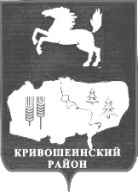 АДМИНИСТРАЦИЯ                                                                                              (ИСПОЛНИТЕЛЬНО-РАСПОРЯДИТЕЛЬНЫЙ ОРГАН  МУНИЦИПАЛЬНОГО ОБРАЗОВАНИЯ) –  АДМИНИСТРАЦИЯ КРИВОШЕИНСКОГО РАЙОНАул. Ленина, 26 с.Кривошеино, Томская область, 636300,  телефон: 2-14-90,  факс: 2-15-05                                                                                                                                                                                        Е-mail: kshadm@tomsk.gov.ru,  http://kradm.tomsk.ru , ОКПО 02377915, ИНН 7009001530 КПП 7009000127.06.2022г.									                    ИКМ-9Информацияо результатах проверки по соблюдения законодательства Российской Федерации и иных правовых актов о контрактной системе в сфере закупок товаров, работ, услуг для обеспечения нужд Муниципального казенного общеобразовательного  учреждения «Петровская основная общеобразовательная школа»На основании пункта 3 статьи 269.2 Бюджетного кодекса Российской Федерации, Постановления Правительства Российской Федерации от 17 августа 2020 № 1235 «Об утверждении федерального стандарта внутреннего государственного (муниципального) финансового контроля «Проведение проверок, ревизий и обследований и оформление их результатов»», Распоряжения Администрации Кривошеинского района от 17 декабря 2021г № 443-р «Об утверждении плана контрольных мероприятий внутреннего финансового контроля для муниципальных нужд Кривошеинского района на 2022 год», Распоряжения Администрации Кривошеинского района от 28 апреля 2022г. № 143-р «О проведении плановой проверки исполнения сметы Муниципального казенного общеобразовательного  учреждения «Петровская основная общеобразовательная школа»». Срок проведения контрольного мероприятия: 30 рабочих дней.Дата начала проведения контрольного мероприятия: 16.05.2022г. Проверяемый период: 2019-2020г.Наименование объекта контроля: Муниципальное казенное общеобразовательное  учреждение «Петровская основная общеобразовательная школа».Информация о результатах контрольного мероприятия:Нарушаются основные принципы ведения бухгалтерского учета:1)Указание Центрального банка Российской Федерации от 11 марта 2014года № 3210-У «О порядке ведения кассовых операций юридическими лицами и упрощенном порядке ведения кассовых операций индивидуальными предпринимателями и субъектами малого предпринимательства»:-статья 6 в части отсутствия документа;2)Федеральный закон от 06 декабря 2011года № 402-ФЗ «О бухгалтерском учете»:-статья 9 в части заполнения первичных учетных документов;-статья 19 в части отсутствия внутреннего контроля;3)Приказ Министерства финансов Российской Федерации от 30 марта 2015года № 52н «Об утверждении форм первичных учетных документов и регистров бухгалтерского учета, применяемых органами государственной власти (государственными органами), органами местного самоуправления, органами управления государственными внебюджетными фондами, государственными академиями наук, (муниципальными) учреждениями» и Методических указаний по их применению»:-статья 1 приложение 5 в части  предоставления документов  на бумажном носителе;-Приложение 5 в части оформления журналов операций, в части подписания журналов операций, в части заполнения карточек учета нефинансовых активов по недвижимому имуществу;4)Приказ Министерства финансов Российской Федерации от 01 декабря 2010года №157н «Об утверждении Единого плана счетов бухгалтерского учета для органов государственной власти (государственными органами), органами местного самоуправления, органами управления государственными внебюджетными фондами, государственными академиями наук, государственных (муниципальных) учреждений и Инструкции по его применению»:  -пункт 11 Приложения 2 в части  предоставления документов  на бумажном носителе;5)Приказ Министерства финансов Российской Федерации от 13 июня 1995года № 49 «Об утверждении Методических указаний по инвентаризации имущества и финансовых обязательств»:-пункт 1.3, 1.5 в части проведения инвентаризации имущества и финансовых обязательств перед составлением годовой отчетности;6)Приказ Министерства транспорта Российской Федерации от 18 сентября 2008года        № 152 «Об утверждении обязательных реквизитов и порядка заполнения путевых листов»:	-пункт 3, пункт 6 в части заполнения путевых листов,7)Приказ Минфина России от 31.12.2016 № 256н «Об утверждении федерального стандарта бухгалтерского учета для организаций государственного сектора «Концептуальные основы бухгалтерского учета и отчетности организаций государственного сектора»»:- пункт 19 в части отсутствия приложения к учетной политике	В ходе проверки установлено: нарушение в учете показаний одометра, необоснованное списание средств.